PIRAMIDA DAPHNIS z dodatkami:TUNEL, PROCA, ŚLIZG PODWÓJNY.Nr kat. 218-2.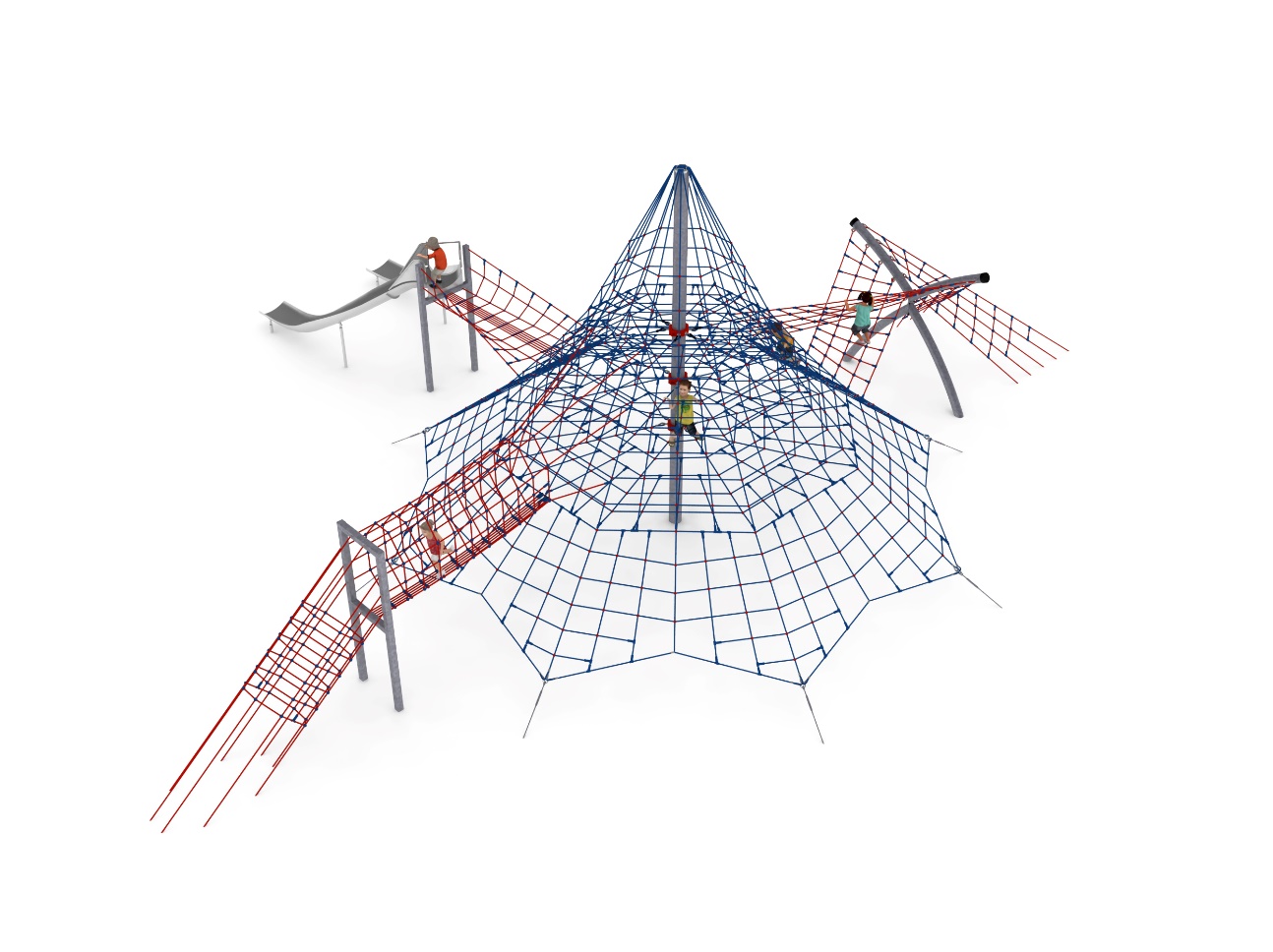 Wymiary urządzenia: Długość: 19,6 mSzerokość: 15,9 mWysokość: 6,5 mPrzestrzeń minimalna: 22,8 x 19,8 mGrupa wiekowa: od 5 do 14 latWysokość swobodnego upadku: 3,0 mGłębokość posadowienia: 1,0 mKonfiguracja składa się z następujących urządzeń:DAPHNIS nr kat. 218,Dodatek TUNEL nr kat. 218d,Dodatek PROCA nr kat. 218n,Dodatek ŚLIZG PODWÓJNY nr kat. 218u.Standard wykończenia:Konstrukcja ocynkowana ogniowo.Piramida DAPHNIS nr kat.: 218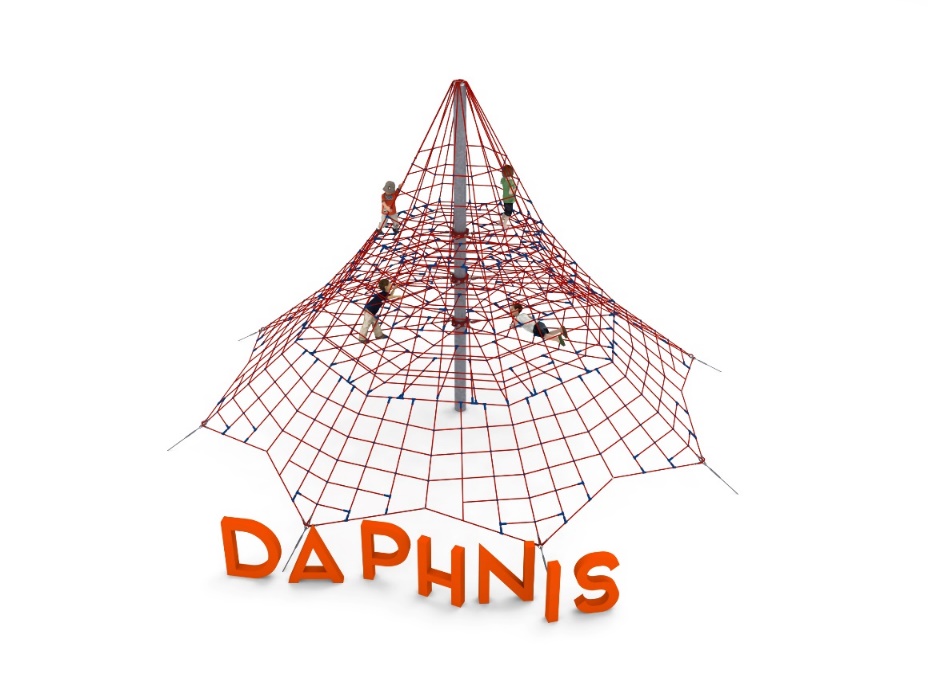 Wymiary urządzenia: Długość: 11,3 mSzerokość: 11,3 mWysokość: 6,5 mPrzestrzeń minimalna: okrąg o średnicy 14,4 mGrupa wiekowa: od 5 do 14 latWysokość swobodnego upadku: 2,0 mGłębokość posadowienia: 1,0 mWytyczne dotyczące materiałów i technologii wykonania urządzenia.                                                           Głównym elementem konstrukcyjnym jest 6,5 metrowy słup stalowy o średnicy 219,1 mm, który jest zabezpieczony przed korozją poprzez cynkowanie ogniowe. Konstrukcję linową tworzy osiem lin głównych zakotwionych w gruncie za pomocą stóp żelbetowych. Korektę naciągu umożliwiają ocynkowane ogniowo śruby rzymskie. Pomiędzy sąsiadującymi linami nośnymi rozpiętych jest osiem ścian linowych. Dodatkową atrakcją są linowe płaszczyzny poziome na wysokości 2,0, 2,9 oraz 3,8 m. Sieć wykonana jest z liny poliamidowej, plecionej, klejonej wzmocnionej strunami stalowymi ocynkowanymi galwanicznie. Średnica liny wynosi 18 mm. Elementy łączące liny ze sobą wykonane są z tworzywa sztucznego i aluminium. Elementy łączące liny ze słupem wykonane są ze stali nierdzewnej i staliwa pomalowanego chlorokauczukiem. 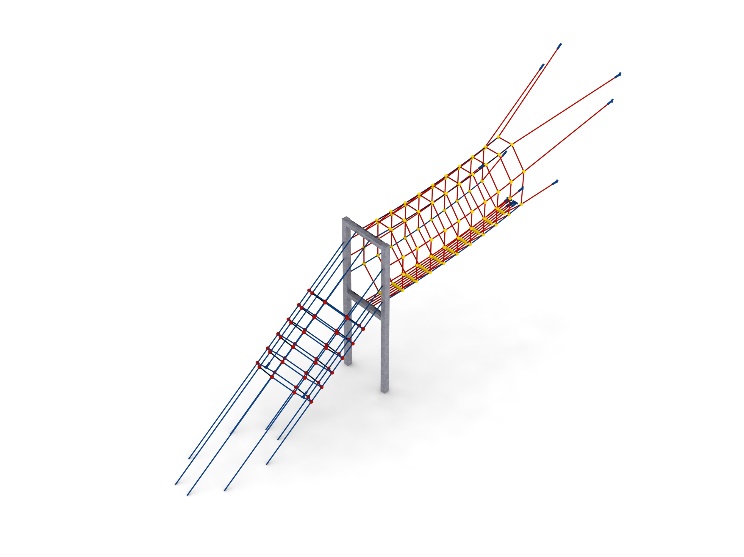 Dodatek TUNEL nr kat.: 218 dWymiary urządzenia:Długość: 8,7 mSzerokość: 2,0 mWysokość: Przestrzeń minimalna piramidy+ 23,0m2Grupa wiekowa: od 5 do 14 latGłębokość posadowienia: Wysokość swobodnego upadku: 3,0 mWytyczne dotyczące materiałów i technologii wykonania urządzenia.Elementy konstrukcyjne dodatku wykonane są z rury kwadratowej o przekroju 100x100 mm, które są zabezpieczone przed korozją poprzez cynkowanie ogniowe. Fundamenty wykonane są jako stopy żelbetowe posadowione na głębokości 1m. Główną atrakcją dodatku jest tunel linowy w kształcie litery O. Tunel pełni funkcje wejścia z poziomu gruntu na konstrukcję stalową. Przejście łączące konstrukcję stalową z piramidą ma kształt litery O. Wejście oraz przejście wykonane są z liny poliamidowej, plecionej, klejonej wzmocnionej strunami stalowymi ocynkowanymi galwanicznie. Średnica liny wynosi 18 mm. Elementy łączące liny ze sobą wykonane są z tworzywa sztucznego, stali nierdzewnej i aluminium.  Dodatek PROCA nr kat.: 218 n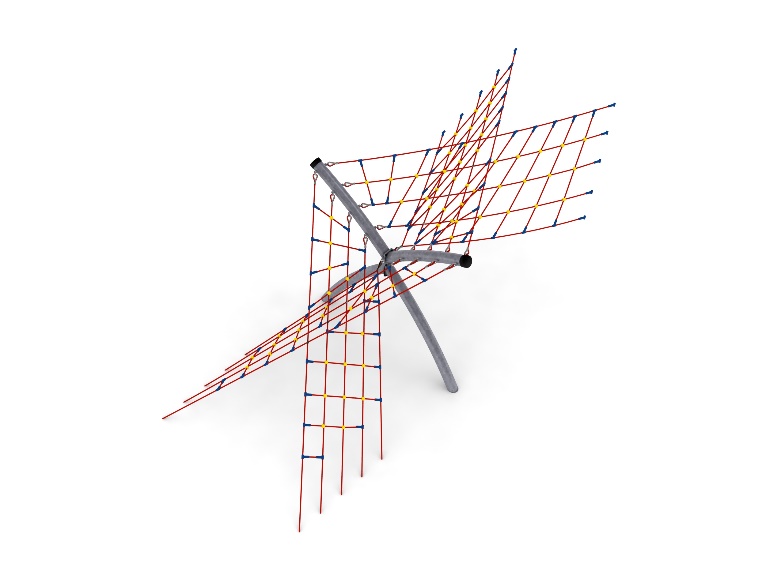 Wymiary urządzenia:Długość: 7,5 mSzerokość: 3,0 mWysokość: 3,1 mPrzestrzeń minimalna piramidy + 34,0 m2Grupa wiekowa: od 5 do 14 latGłębokość posadowienia: Wysokość swobodnego upadku: 3,0 mWytyczne dotyczące materiałów i technologii wykonania urządzenia.Głównym elementem dodatku jest konstrukcja stalowa w kształcie litery X. Konstrukcja jest wykonana z rury okrągłej o średnicy 168,3 mm i jest zabezpieczona przed korozją poprzez cynkowanie ogniowe. Wysokość i szerokość konstrukcji wynosi po 3 m. Dodatkowy efekt wizualny osiągnięto poprzez wygięcie głównych elementów konstrukcyjnych – zastosowany promień gięcia R=6,4 m. Fundamenty wykonane są jako stopy żelbetowe posadowione na głębokości 1m. Wejście oraz przejście łączące konstrukcję stalową z piramidą jest wykonane z liny poliamidowej, plecionej, klejonej wzmocnionej strunami stalowymi ocynkowanymi galwanicznie. Średnica liny wynosi 18 mm. Elementy łączące liny ze sobą wykonane są z tworzywa sztucznego i aluminium. Dodatek ŚLIZG PODWÓJNY nr kat.: 218 u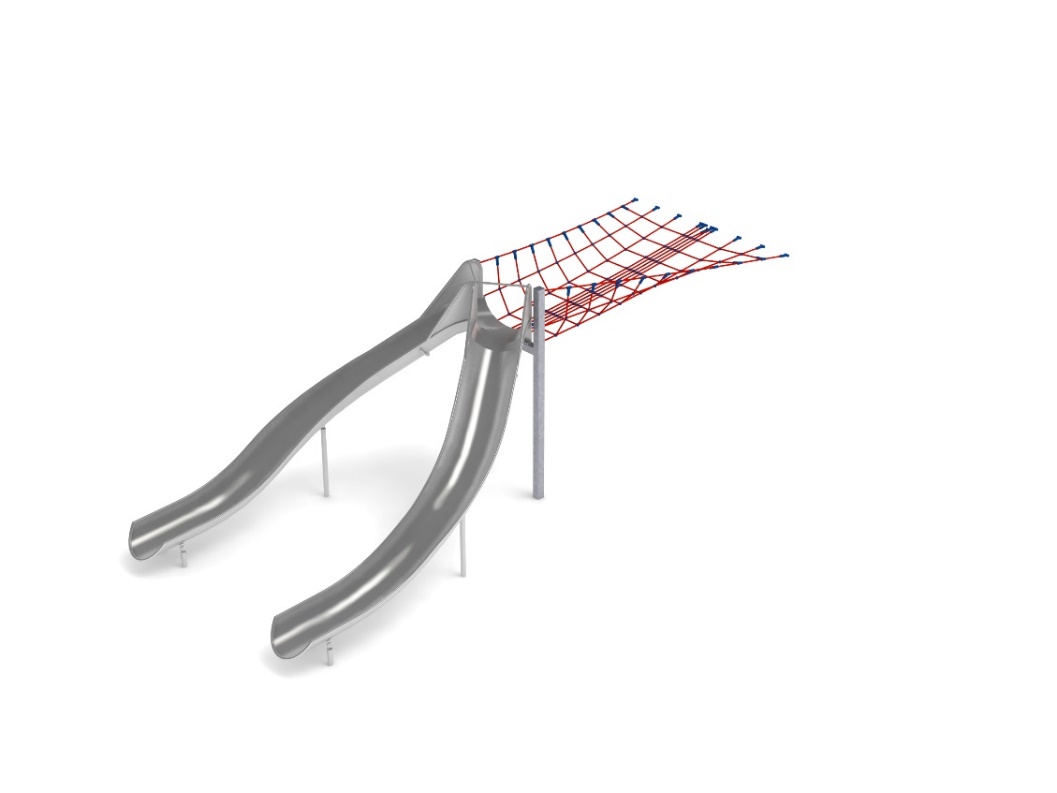 Wymiary urządzenia: Długość: 7,8 mSzerokość: 3,3 mWysokość: Przestrzeń minimalna piramidy + 37,0 m2Grupa wiekowa: od 5 do 14 latGłębokość posadowienia: Wysokość swobodnego upadku: 3,0 mWytyczne dotyczące materiałów i technologii wykonania urządzenia.Głównym elementem dodatku jest podwójny ślizg rynnowy wykonany w całości ze stali kwasoodpornej w gatunku 0H18N9. Początek części startowej znajduje się na wysokości 2,0 m powyżej poziomu terenu. Elementy konstrukcyjne dodatku wykonane są z rury kwadratowej o przekroju 100x100 mm, które są zabezpieczone przed korozją poprzez cynkowanie ogniowe. Fundamenty wykonane są jako stopy żelbetowe posadowione na głębokości 1m. Przejście łączące ślizg z piramidą wykonane jest z liny poliamidowej, plecionej, klejonej wzmocnionej strunami stalowymi ocynkowanymi galwanicznie. Średnica liny wynosi 18 mm. Elementy łączące liny ze sobą wykonane są z tworzywa sztucznego i aluminium. Opcjonalne malowanie.Konstrukcja urządzenia na życzenie klienta może zostać pomalowana metodą proszkową lub natryskową „na mokro” wg palety RAL.Obszar upadku urządzenia powinien zostać wykonany na nawierzchni zgodnie z normą PN EN 1176- 1:2017. Do wykonania montażu niezbędna jest możliwość dojazdu ciężkiego sprzętu budowlanego.W trosce o bezpieczeństwo dzieci oraz jakość urządzeń wymaga się, aby urządzenia posiadały certyfikat na zgodność z normami PN EN 1176-1:2017, PN EN 1176-11:2014-11, PN EN 1176-3:2017,  wydane w systemie akredytowanym przez Państwowe Centrum Akredytacji lub krajowej jednostki akredytującej pozostałych Państw członkowskich, zgodnie z Rozporządzeniem Parlamentu Europejskiego i Rady Unii Europejskiej (WE) nr 765/2008”.